INDICAÇÃO Nº 4290/2018Sugere ao Poder Executivo Municipal que realize extração de árvore “Morta”, localizada em área pública na Rua do Estanho, defronte ao nº 110, no Bairro Vila Mollon.Excelentíssimo Senhor Prefeito Municipal, Nos termos do Art. 108 do Regimento Interno desta Casa de Leis, dirijo-me a Vossa Excelência que realize extração de árvore “Morta”, localizada em área pública na Rua do Estanho, defronte ao nº 110, no Bairro Vila Mollon.Justificativa:Conforme podemos constatar na foto que segue anexa, faz necessária, a extração de uma árvore, que se encontra morta, com risco de cair, sendo necessária a análise e execução de procedimentos para evitar acidentes no local.Plenário “Dr. Tancredo Neves”, em 30 de agosto de 2.018.CELSO LUCCATTI CARNEIRO“Celso da Bicicletaria”-vereador-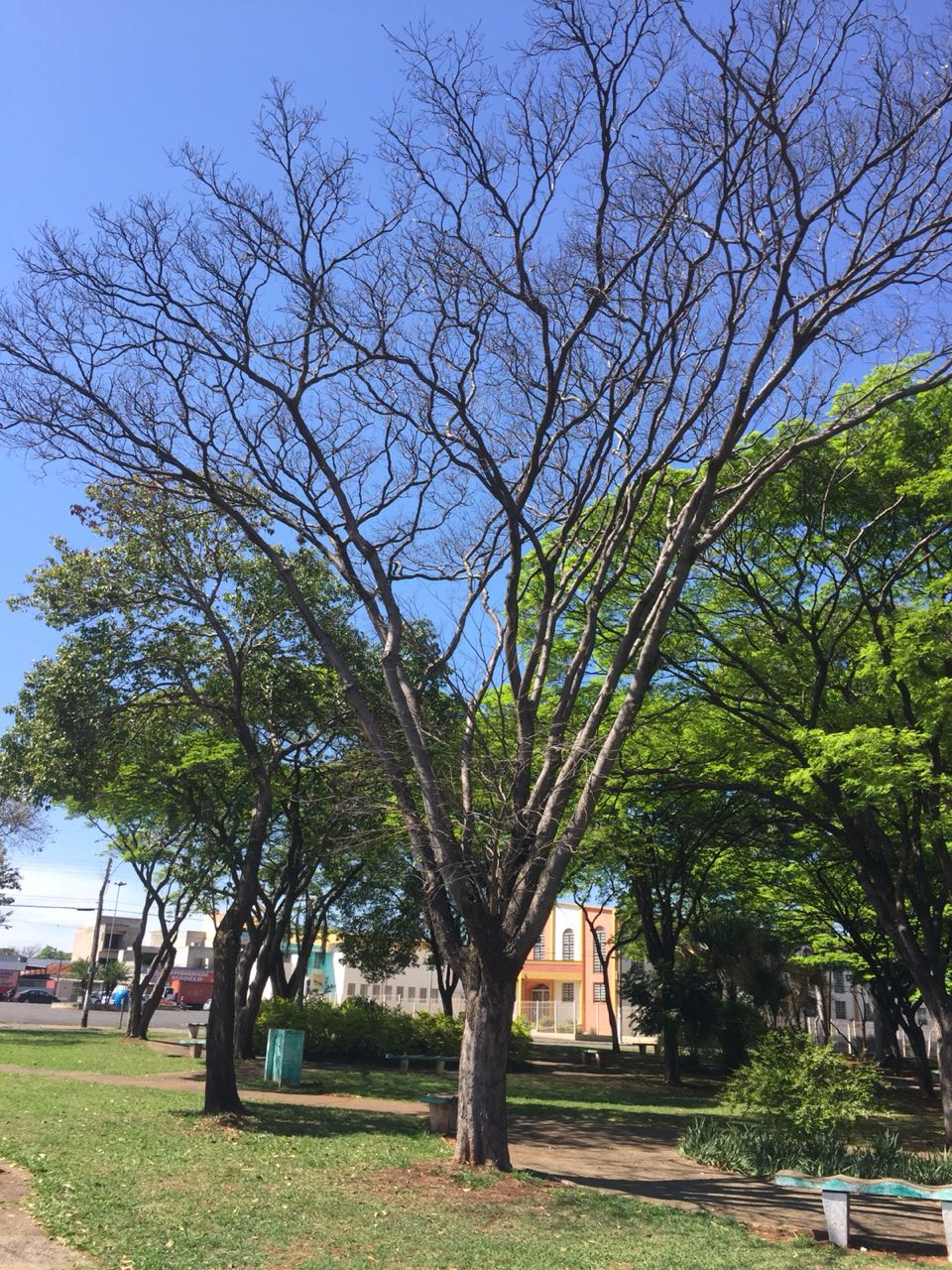 